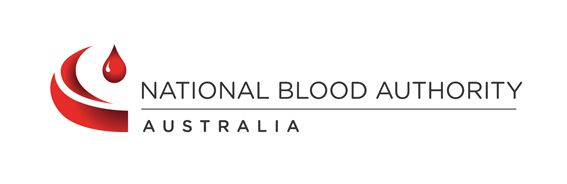 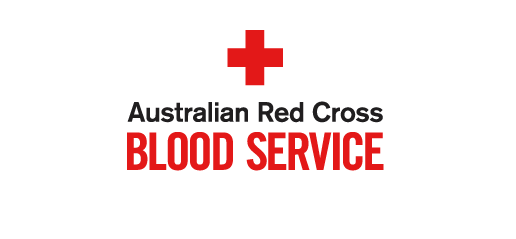 NATIONAL INVENTORY MANAGEMENT FRAMEWORK PROJECTPilot Progress Update ~ July 2013The National Inventory Management Framework (NIMF) project, led by the Blood Service in collaboration with the National Blood Authority, aims to define safe optimal red cell inventory levels for the blood sector and develop better processes and guidelines for effective red cell inventory management. This communication provides an update on the progress of a national pilot, which forms stage two of the NIMF project involving seven Health Providers. The pilot will further validate the methodology established in stage one (proof of concept) of the project.Pilot Progress UpdatePost pilot analysis is underway for Flinders Medical Centre (FMC) who kicked off the pilot stage of the project in May 2013. FMC currently remain on the tested inventory levels pending outcome of the analysis.The second pilot for the project commenced on 17 June with Royal Hobart Hospital (RHH) and concluded on 21 July 2013. Discussions held with the laboratory manager have indicated that the pilot progressed smoothly throughout the trial period.  RHH have made minor adjustments to the tested target levels since the conclusion of the pilot. The project team thank Royal Hobart Hospital for their participation in the pilot and their support during this time. The Townsville Hospital (TTH) was the third pilot site to commence in July. Shortly after their commencement, it was found that they were reaching trigger levels consistently resulting in a high level of urgent orders being placed each day. In consultation with the laboratory manager, the project team proposed that the pilot be suspended, whilst the impacts to date were considered.  Based on the events in Townsville Hospital and the preliminary findings from the two concluded pilot sites to date, the project team undertook a review of the safety stock calculations.  The outcome of this review was a proposed amendment to how the volatility in supply data was being incorporated into the safety stock calculation. This lead to the project team providing adjusted inventory levels for TTH who recommenced the pilot on 29 July. This learning has now been applied to all pilots sites; both concluded and yet to commence.As a result of the amended calculation, revised inventory levels will be provided to FMC and RHH who have agreed to test the revised levels.  FMC and RHH will commence the re trial on 19 August 2013.The fourth and fifth pilot sites for the project, the Royal Prince Alfred (RPA) and the John Hunter Hospital (JHH) are on track to commence the pilot on 12 August. Safety stock calculations have been developed and discussed with both hospitals. The project team will remain in close contact with the pilot sites during the pilot period.  The NIMF project team continue to work with the remaining two pilot sites to support data collection with a view to progressing safety stock calculations for discussion with each respective site.NIMF pilot sitesSiteHealth ProviderJurisdictionProposed pilot commencement datesProgressAFlinders Medical CentreSA27 May 2013 (P1)16 August 2013 (P2)Post Pilot analysisIn progressBRoyal Hobart hospitalTAS17 June 2013 (P1)16 August 2013 (P2)Post Pilot analysisIn progressCThe Townsville HospitalQLD8 July 201329 July 2013Suspended Re-commencedDRoyal Prince Alfred HospitalNSW12 August 2013On trackEJohn Hunter HospitalNSW12 August 2013On trackFSir Charles Gairdner HospitalWA9 September 2013On trackGMelbourne PathologyVIC23 September 2013Under review